INFORMACJA
o wyborze najkorzystniejszej ofertyDziałając na podstawie art. 253 ust. 1 oraz ust. 2 ustawy z dnia 11 września 2019 roku Prawo zamówień publicznych (Dz.U.2023.1605 t.j.) w związku z art. 239 i następnymi oraz art. 266 tej ustawy Zamawiający – Gmina Wiskitki – informuje o wyborze najkorzystniejszej oferty 
w postępowaniu.W postępowaniu wpłynęła tylko jedna oferta – Wykonawcy „Port Wiskitki Sp. z o.o., 
ul. Guzowska 35, 96-315 Wiskitki”. Ofertę tę wybiera się jako najkorzystniejszą. Wykonawca otrzymał 100 punktów, a więc ilość maksymalną.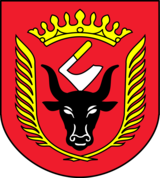 GMINA WISKITKIWiskitki, dnia 13 grudnia 2023 r.IZRK.271.26.2023